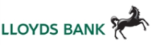 VragenlijstHet beoordelen van een hypotheekaanvraag tijdens de coronacrisis vraagt meer aandacht en maatwerk. Hierbij hebben wij uw hulp nodig. Om ons te ondersteunen bij het beoordelen van mogelijke risico’s vragen wij u om samen met de klant de volgende vragen in te vullen. Is (een van) de aanvrager(s) in loondienst en is er sprake van een tijdelijk dienstverband, flexibel dienstverband, nulurencontract of variabele inkomensbestanddelen? Of is (een van) de aanvrager(s) werkzaam in een sector die (in)direct geraakt wordt door deze crisis, zoals bijvoorbeeld toerisme, transport, horeca, industrie, evenementenorganisaties of vrijetijdssector? Beantwoord dan de vragen onder ‘Loondienst’.Is (een van) de aanvrager(s) zelfstandig ondernemer? Dan zijn de vragen onder ‘Zelfstandig ondernemer’ van toepassing.De antwoorden op deze vragen kunt u in een PDF-document aanleveren. Het is mogelijk dat wij u om aanvullende stukken vragen ter onderbouwing. LoondienstOndervindt de aanvrager op dit moment gevolgen van de coronacrisis die betrekking hebben op werk, dienstverband en/of salaris(betaling)? Geef een toelichting.Heeft de aanvrager overleg gehad met de werkgever over de gevolgen van de coronacrisis op zijn/haar dienstverband? Op welke wijze wordt verwacht dat het dienstverband wordt voortgezet?Is de aanvrager zich bewust van het verhoogde risico van het aangaan van de financiële verplichting onder de huidige omstandigheden? En hoe is de aanvrager van plan er mee om te gaan als zich een inkomensdaling voordoet?Is de aanvraag nog haalbaar als de aanvrager 70% van het huidige loon zou verdienen? Onderbouw uw antwoord cijfermatig.Zijn er voldoende eigen middelen om een inkomensverlies op te vangen? Onderbouw uw antwoord cijfermatig.Als de aanvrager niet bij de huidige werkgever in dienst kan blijven, heeft hij/zij dan de capaciteiten, opleiding, ervaring en/of diploma’s om buiten de huidige branche een baan te vinden? Licht uw antwoord alstublieft toe. Zelfstandig ondernemerWordt uw onderneming financieel getroffen door de coronacrisis? Zo ja, beantwoord dan de onderstaande vijf vragen. a. Op welke wijze wordt de ondernemer getroffen door de coronacrisis? b. Op welke wijze is de ondernemer van plan om hiermee om te gaan? c. Hoe zal dat financieel uitpakken? d. Is er overheidssteun aangevraagd en wat is de inhoud en status hiervan? e. Heeft de ondernemer nog reserves om (verdere) tegenslagen op te vangen? Zo nee, beargumenteer op welke gronden de coronacrisis geen gevolgen heeft voor uw onderneming. Let op: Alle ondernemers dienen bovenstaande vragen te beantwoorden Deze vragen dienen door de ondernemer zelf of door zijn of haar boekhouder/accountant te worden beantwoord. 